Cette fiche est à remplir par les associations culturelles. Elle permettra à la ville de mieux cerner l’activité et les orientations de votre association. La ville de Fontaine poursuit une politique de développement des pratiques culturelles dans leur diversité, accessibles au plus grand nombre. Elle soutient les associations dans cette démarche. Votre association est-elle engagée dans une démarche en direction des personnes ayant peu ou pas de pratique culturelle ? Expliquez laquelle/lesquelles : ……………………………………………………………………………………………………………………………………………………...……………………………………………………………………………………………………………….............................……………………………………………………………………………………………………………….............................Votre association a-t-elle participé à des actions culturelles et / ou d'animation au cours de l'année précédente ?Si oui, précisez : ………………………………………………………………………………………………............................................Globalement, comment concevez-vous votre participation à la vie culturelle de la ville ?……………………………………………………………………………………………………………….............................……………………………………………………………………………………………………………….............................……………………………………………………………………………………………………………….............................Répartition par âge de vos adhérents : Avez-vous une salle mise à disposition pour vos activités ?  	□ oui     □ nonSi oui, à quelle fréquence ? ……………………………………………………………………………………………………………………………………….……………………………………………………………………………………………………………….............................Disposez-vous de salle(s) municipale(s) pour vos spectacles ? 	□ oui     □ nonLa ou lesquelles ? ………………………………………………………………………………………………………………………………………………………..Et à quelle fréquences ? ………………………………………………………………………………………………………..............................……………………………………………………………………………………………………………….............................Organisez-vous dans l’année une ou des présentation(s) publiques ? Si oui, précisez :□ Gratuite(s) 	Combien ? ...............□ Payante(s) 	Combien ? ...............		Et recettes générées (base 2023) :…………………. 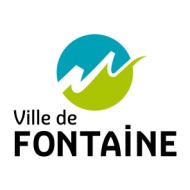 DOSSIER DE RENSEIGNEMENTS - 2024FICHE CULTURE ET PATRIMOINEAssociation : …………………..AgeMoins de 18 ansDe 18 à 25 ansDe 26 à 60 ans+ de 60 ansTotalNombre d’adhérents